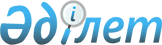 Об утверждении Правил организации и финансирования социальных рабочих мест в Акмолинской области
					
			Утративший силу
			
			
		
					Постановление Акимата Акмолинской области от 11 февраля 2003 года N а-2/49. Зарегистрировано Управлением юстиции Акмолинской области 25 февраля 2003 года N 1570. Утратило силу - постановлением акимата Акмолинской области от 21 января 2009 года № А-1/11



      


Сноска. Утратило силу постановлением акимата Акмолинской области от 21 января 2009 года № А-1/11



      В соответствии со статьей 27 
 Закона 
 Республики Казахстан от 23 января 2001 года "О местном государственном управлении в Республике Казахстан", для установления дополнительных мер по социальной защите целевых групп населения, на основании пункта 2 статьи 5 
 Закона 
 Республики Казахстан от 23 января 2001 года "О занятости населения", акимат Акмолинской области постановляет:




      1. Утвердить Правила организации и финансирования социальных рабочих мест в Акмолинской области.




      2. Утвердить форму типового договора на оказание услуг по трудоустройству безработных на социальные рабочие места.




      3. Финансирование организации вышеуказанных социальных рабочих мест производить из средств местных (районных, городских) бюджетов.




      4. 


<*> 






      Сноска. Пункт 4 исключен - постановлением акимата Акмолинской области от 22 февраля 2006 года 


 N А-2/68 



      5. Контроль за исполнением настоящего постановления возложить на заместителя акима области Бекмагамбетова Г.М. 


<*> 






      Сноска. Пункт 5 в новой редакции - постановлением акимата Акмолинской области от 22 февраля 2006 года 


 N А-2/68 



            6. Постановление вступает в силу со дня его государственной регистрации в Управлении юстиции Акмолинской области.



      7. Постановление подлежит официальному опубликованию в средствах массовой информации.


      Аким области





Утверждены      



постановлением акимата 



Акмолинский области  



от 11.02.2003г. N а-2/49 



"Об утверждении Правил  



организации и финансирования 



социальных рабочих мест  



в Акмолинской области" 


<*>





      Сноска. Внесены изменения - постановлением акимата Акмолинской области от 22 февраля 2006 года 


 N А-2/68 





Правила организации и финансирования социальных 






рабочих мест в Акмолинской области





1. Общие положения



      1. Настоящие Правила организации и финансирования социальных рабочих мест в Акмолинской области (далее - Правила) определяют порядок организации и финансирования социальных рабочих мест для трудоустройства безработных из целевых групп населения, регулируют основные условия и систему расчетов с юридическими лицами независимо от форм собственности или индивидуальными предпринимателями, которые предоставят социальные рабочие места.



      2. Правовой основой для действия данных Правил является  
 Закон 
Республики Казахстан от 23 января 2001 года "О занятости населения".



      3. Основные понятия, используемые в настоящих Правилах:



      1) социальное рабочее место  рабочее место, предоставляемое с



письменного согласия работодателей для трудоустройства безработных граждан из целевых групп населения, с частичной компенсацией затрат работодателя на оплату труда принятых работников за счет средств местного бюджета;



      2) уполномоченный орган структурное подразделение местных исполнительных органов, обеспечивающее содействие в занятости населения и социальную защиту от безработицы на региональном уровне;



      3) целевые группы  группы лиц, установленные 
 Законом 
 "О занятости населения", испытывающие затруднения в трудоустройстве и требующие социальной защиты.



      4. На безработных, трудоустроенных на социальные рабочие места, распространяются законодательные акты Республики Казахстан о труде, пенсионном обеспечении и страховании.



      5. Уполномоченные органы по вопросам занятости содействуют в  трудоустройстве безработных из целевых групп населения на социальные рабочие места.



2. Порядок организации и трудоустройства 






на социальные рабочие места



      6. Социальные рабочие места определяются или создаются работодателями с финансированием из собственных средств, с частичной компенсацией затрат на оплату труда безработных, которые были приняты на эти рабочие места из средств местного (районного, городского) бюджета.



      7. Уполномоченный орган заключает с работодателем договор по трудоустройству безработных на социальные рабочие места и выплату частичной компенсации затрат на оплату труда. 



      8. С целью обеспечения трудоустройства безработных на социальные рабочие места и эффективного использования бюджетных средств, предназначенных на оплату их труда, районные (городские) акиматы определяют с письменного согласия работодателей перечень организаций, в которых будут предоставлены или созданы социальные рабочие места для трудоустройства безработных из целевых групп населения.



      9. Трудоустройство безработных на социальные рабочие места осуществляется районными, городскими центрами занятости в организации согласно договоров.



      10. Приоритетное право трудоустройства на социальные рабочие места имеют малообеспеченные безработные, входящие в целевые группы.



3. Источники и условия финансирования 






социальных рабочих мест



       11. Оплата труда безработных, принятых на социальные рабочие места, осуществляется работодателем ежемесячно в соответствии с условиями индивидуального трудового договора и зависит от количества, качества и сложности выполняемой работы.



      12. Оплата труда безработных, на социальные рабочие места, производится за фактически выполненный объем.



      13. Заработная плата, выплачиваемая из средств местного (районного, городского) бюджета безработным, трудоустроенным на социальные рабочие места, облагается налогом в установленном законодательством порядке.



      14. Расходы работодателей на оплату труда безработных, трудоустроенных на социальные рабочие места, возмещаются из средств местного (районного, городского) бюджета в размере 50 процентов от минимальной заработной платы на срок не более шести месяцев, в пределах средств, предусмотренных бюджетом на программу занятости. Перечисление бюджетных средств производится на индивидуальный идентификационный код работодателя.



      15. Работодатели используют денежные поступления из местного (районного, городского) бюджета на компенсацию своих затрат на оплату труда безработных, трудоустроенных на социальные рабочие места.



      16. Социальные рабочие места по истечении 6 месяцев могут быть сохранены (по инициативе  работодателя) и оплата труда безработных на социальных рабочих местах будет осуществляться из средств работодателя без какого-либо возмещения из бюджета.  



4. Контроль по выполнению правил по организации и 






финансированию социальных рабочих мест



      17. Контроль по соблюдению Правил осуществляется уполномоченным органом по вопросам занятости.




Утверждены        



постановлением акимата  



Акмолинский области  



от 11.02.2003г. N а-2/49 



"Об утверждении Правил 



организации и финансирования 



социальных рабочих мест 



в Акмолинской области" 



      Типовой договор N_____






по трудоустройству безработных на социальные рабочие места



     __________________                 «______»_______________2003 год

(место заключения) 

ГУ "Центр занятости", в лице директора _________________________

именуемый в дальнейшем Заказчик, действующий на основании 



___________________, с одной стороны и____________________________ 



(устава, положения)               (полное наименование исполнителя)



_________________________________________________________________    



в лице __________________________________________________________                        (Ф.И.О. руководителя)

именуемый в дальнейшем Исполнитель, действующий на основании 



________________________, с другой стороны, руководствуясь 



(устава, положения)



Правилами организации и финансирования социальных рабочих мест в Акмолинской области, утвержденных Постановлением акимата Акмолинской области от «____» _______________2003 г. N______



заключили настоящий договор о нижеследующем:



 

                            1. ПРЕДМЕТ ДОГОВОРА

      1.1. Заказчик планирует и осуществляет мероприятия, связанные с организацией трудоустройства безработных из целевых групп населения на социальные рабочие места;



      1.2. Исполнитель обеспечивает предоставление или создание социальных рабочих мест для   трудоустройства безработных из целевых групп населения.

                  2. ПРАВА И ОБЯЗАННОСТИ СТОРОН

      2.1. Заказчик:



      возмещает часть расходов Исполнителю, в соответствии с пунктом 14 Правил организации и финансирования социальных рабочих мест в Акмолинской области, из местного (районного, городского) бюджета на оплату труда, трудоустроенных на социальные рабочие места, в размере 50% от минимальной заработной платы, установленной в Законе РК "О республиканском бюджете на 200__ год" (______тенге), что является мерой социальной защиты безработных. Финансирование расходов Заказчиком осуществляется в рамках бюджетной программы 258-30-00, подпрограммы 258-30-33 "Дополнительные меры по социальной защите граждан в сфере занятости"; 



      вправе запрашивать необходимые сведения по безработным гражданам, трудоустроенным на социальные рабочие места;



      направляет безработных на подходящую работу на социальные рабочие места. Приоритетное право на трудоустройство предоставляется малообеспеченным безработным, входящим в целевые группы;



      В целях надлежащего исполнения обязательств по настоящему договору по расходованию средств районного (городского) бюджета вправе запрашивать у Исполнителя информацию, касающуюся факта трудоустройства граждан, направленных на социальные рабочие места, либо проверять ход исполнения условий договора Исполнителем, не вмешиваясь в его деятельность.



      2.2. Исполнитель:



      предоставляет или создает следующие социальные рабочие места:

-----------------------------------------------------------------



Социальное рабочее Период     Количество     Сумма затрат из 



место по           выполнения Человек        местного бюджета   



специальности      работ                     (тенге)                

-----------------------------------------------------------------



                                        за одного Итого в  За весь                                          безработ- месяц    период                                            ного в            (тенге)



                                        месяц -------------------------------------------------------------------   1                   2           3        4         5         6



-------------------------------------------------------------------- Итого:

--------------------------------------------------------------------

      заключает индивидуальные трудовые договора с безработными, принятыми на социальные рабочие места, в соответствии с 



Законом



 РК "О труде" Республики Казахстан;



      устанавливает продолжительность рабочего времени в соответствии с действующим законодательством о труде, используя гибкие формы организации рабочего времени;



      проводить с каждым принятым на работу, инструктаж по технике безопасности;



      обеспечивает работников здоровыми и безопасными условиями труда согласно 



Закону



 Республики Казахстан "Об охране труда";



      ежемесячно оплачивает заработную плату лицам, принятым на работу на социальные рабочие места, за фактически выполненные работы, исходя из действующих ставок и окладов предприятия по данной специальности и в соответствии с действующим законодательством;



      использует поступившие средства из местного (районного, городского) бюджета строго по целевому назначению;



      ставит в известность уполномоченный орган по вопросам занятости о трудоустройстве безработного в трехдневный срок, предоставляет в полном объеме информацию по запросам Заказчика;



      оплачивает все налоги, предусмотренные  с заработной платы в



соответствии с Налоговым 



Кодексом



 от 12 июня 2001 г. N 209;      



      безработным, работающим на социальных рабочих местах, выплачиваются социальные пособия по временной нетрудоспособности, возмещению вреда причиненного увечьем или иным повреждением здоровья в соответствии с действующим законодательством;



      предоставляет выписку из приказа о приеме на работу;      



      предоставляет ежемесячно на позднее 30 числа табель учета рабочего времени, ведомость-расчет начисления заработной платы, акт выполненных работ;



      информацию о ходе исполнения договора;



      в случае неполного использования суммы договора, указанной в п.3.1 настоящего договора, с заключительным платежом предоставляет для регистрации в органах казначейства дополнительное соглашение на сумму фактического использования;



      по истечении срока действия договора предоставляет Заказчику сведения в виде информации о сумме фактического целевого использования средств на выплату заработной платы безработным, работавшим на социальных рабочих местах, перечислении пенсионных взносов;



      незамедлительно уведомляет Заказчика (уполномоченный орган по вопросам занятости) о фактах изменения реквизитов банковского счета юридического лица, а также о случаях наложения (снятия) ареста и закрытия банковских счетов по другим причинам.

3. СУММА ДОГОВОРА. ПОРЯДОК И СПОСОБ РАСЧЕТОВ.

      3.1. Общая сумма договора  составляет ________________________



    ____________________________________________________________(тенге).                      (цифрами и прописью)

      3.2. Оплата труда на одного безработного, принятого на работу на социальное рабочее место, из районного (городского) бюджета составляет________________________ тенге в месяц.                                 (цифрами и прописью)



      3.3. Платежи по настоящему Договору осуществляются Заказчиком, перечисление осуществляется  на индивидуальный идентификационный код Исполнителя, по мере выделения денег Заказчика финансовым органом района (города).



      3.4. Оплата производится ежемесячно в соответствии с актом выполненных работ. Акт выполненных работ подписывается и заверяется Сторонами. Оплате подлежит фактически выполненный объем работ.

4. ОТВЕТСТВЕННОСТЬ СТОРОН

      4.1. Стороны несут ответственность за выполнение договорных обязательств в соответствии с действующим законодательством Республики Казахстан.



      4.2. В случае неисполнения или ненадлежащего исполнения обязательств Исполнитель обязан уплатить неустойку в размере 2% (двух процентов) от суммы неисполненного, либо ненадлежащего исполнения обязательства.



      Неустойка подлежит зачислению в соответствующий бюджет.

5. ПОРЯДОК РАССМОТРЕНИЯ СПОРОВ

      5.1. Споры и разногласия, которые могут возникнуть при исполнении настоящего договора, будут разрешаться путем переговоров между Сторонами.



      5.2. В случае, если споры не будут урегулированы переговорным путем, разрешаются в установленном законодательством порядке.

6. СРОК ДЕЙСТВИЯ ДОГОВОРА

      6.1. Настоящий договор вступает в юридическую силу  и становится обязательным для сторон с момента регистрации в органах казначейства.



      6.2. Договор действителен до «_____»________________ 200__ года.



      6.3. Настоящий договор составлен в 2-х экземплярах, по одному для каждой из Сторон, которые имеют одинаковую  юридическую силу.

7. ОСОБЫЕ УСЛОВИЯ

      7.1. Договор, изменения и дополнения к нему действительны  лишь при условии, что они совершены в письменной форме и подписаны уполномоченными на то представителями сторон и зарегистрированы в территориальном органе Казначейства.



      7.2. Места исполнения обязательств по договору  определяются в соответствии с требованиями статьи ~K941000 281 ГК РК: для Исполнителя по месту его нахождения, для Заказчика  в месте нахождения Исполнителя путем перечисления денег в рамках исполнения настоящего договора, на его индивидуальный идентификационный код.



      7.3. Результаты исполнения принимаются Сторонами ежемесячно на основе акта выполненных работ.



      7.4. Вопросы, касающиеся недопустимости  исполнения обязательств по частям, возможности  досрочного исполнения  обязательства и требований к равномерности его исполнения регулируются в соответствии с действующим гражданским законодательством.

8. ЮРИДИЧЕСКИЕ АДРЕСА СТОРОН

                                              М.П.

ЗАКАЗЧИК:                                   ИСПОЛНИТЕЛЬ:



ГУ "Центр занятости"                 ______________________________                                            (полное наименование)

адрес:_______________                адрес ________________________



_____________________                ____________тел.______________



ИИК__________________                ИИК___________________________



РНН__________________                РНН___________________________



БИК__________________                БИК___________________________ _____________________



      М.П.



_____________________                ______________________________  (Ф.И.О. директора)                      (Ф.И.О. руководителя)

Дата регистрации в органах казначейства "______"____________ 2003

					© 2012. РГП на ПХВ «Институт законодательства и правовой информации Республики Казахстан» Министерства юстиции Республики Казахстан
				